ΕΛΛΗΝΙΚΗ ΔΗΜΟΚΡΑΤΙΑΥΠΟΥΡΓΕΙΟ ΠΑΙΔΕΙΑΣ ΕΡΕΥΝΑΣ & ΘΡΗΣΚΕΥΜΑΤΩΝ Περιφερειακή Διεύθυνση Α/βάθμιας  & Β/βάθμιας Εκπαίδευσης Ιονίων ΝήσωνΔ/νση Β/βάθμιας Εκπ. Ν. ΚέρκυραςΓΕΛ ΛΕΥΚΙΜΜΗΣΠολυτεχνείου 2, 49080 Λευκίμμη., Τηλ. 2662022661,  fax: 2662022661 κιν.:6977548248Email:   mail@lyk-lefkimm.ker.sch.gr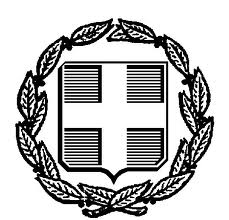 Κέρκυρα   21/02/2018Αρ. πρωτ.:  36 ΠΡΟΣ:  Διεύθυνση Δευτεροβάθμιας Εκπαίδευσης ΚέρκυραςΘΕΜΑ: «Πρόσκληση εκδήλωσης ενδιαφέροντος ταξιδιωτικών γραφείων για 4-μερη Α΄ Λυκείου »        		Με βάση την εγκύκλιο 33120/ΓΔ4/6-03-2017  του Υπουργείου Παιδείας,   το σχολείο  προσκαλεί τα ενδιαφερόμενα ταξιδιωτικά γραφεία να καταθέσουν εγγράφως κλειστές προσφορές (δεν προβλέπεται η κατάθεση προσφορών διαδικτυακά και κάθε προσφορά με αυτόν τον τρόπο δεν θα γίνει δεκτή) στο Γραφείο της Διεύθυνσης του Σχολείου μας  μέχρι την Τρίτη   27/02/2018 και ώρα 10.00΄.            Προδιαγραφές εκδρομής           1.   Προορισμός: Θεσσαλονίκη           2.   Ημερομηνία αναχώρησης:  Πέμπτη 15-03-2018           3.   Ημερομηνία επιστροφής:   Παρασκευή  18-03-2018           4.   Προβλεπόμενος αριθμός συμμετεχόντων μαθητών:  32  ( 18 αγόρια και  14 κορίτσια)           5.   Αριθμός συνοδών καθηγητών: 03  (τρεις)           6.  Μεταφορικό μέσο: Λεωφορείο (με χρήση πλοίου τύπου φέρυ-μπώτ γραμμής Λευκίμμη-Ηγουμενίτσα και εισιτήρια Λευκίμμη- Ηγουμενίτσα-Λευκίμμη), διαθέσιμο για όλες τις μετακινήσεις. Σημειώνουμε ότι προβλέπεται επίσκεψη στo Επταπύργιο. Το επόμενο τριήμερο θα υπάρχουν μετακινήσεις εντός Θεσσαλονίκης.  7. Σημείο και χρόνος αναχώρησης στις 6:30 π.μ.-επιστροφής στις  19:45 μ.μ στο  Σχολείο ΓΕΛ Λευκίμμης .              8.  Ξενοδοχείο τριών αστέρων τουλάχιστον, με πρωινό, στην περιοχή του κέντρου της Θεσσαλονίκης (σε τρίκλινα, τετράκλινα για τους μαθητές και μονόκλινα για τους συνοδούς, για τρείς  διανυκτερεύσεις 15,16,17/03/2018). Το ξενοδοχείο πρέπει να έχει απαραίτητα είσοδο ελεγχόμενη από το προσωπικό του για τη βέλτιστη ασφάλεια των μαθητών.                  Στην προσφορά  θα πρέπει υποχρεωτικά να συμπεριλαμβάνονται και να αναγράφονται    :	Το συνολικό κόστος της πραγματοποίησης της εκδρομής καθώς και η οικονομική επιβάρυνση ανά μαθητή με την προϋπόθεση συμμετοχής του προβλεπόμενου αριθμού μαθητών. Η ονομασία και η διεύθυνση του ξενοδοχείου καθώς και η κατηγορία του (ρητή αναφορά).Ατομική ταξιδιωτική ασφάλιση για όλη τη διάρκεια της εκδρομής, οποιαδήποτε χρονική στιγμή και σε κάθε χώρο, με καλύψεις ζωής, ατυχήματος, νοσηλείας και ιατροφαρμακευτικών εξόδων καθώς και επείγουσας αερομεταφοράς.Η ασφαλιστική εταιρεία στην οποία είναι ασφαλισμένο το λεωφορείο και η οποία περιέχει ασφαλιστική κάλυψη στους επιβαίνοντες σε περίπτωση ατυχήματοςYποχρεωτική ασφάλιση αστικής ευθύνης διοργανωτή σύμφωνα με την κείμενη νομοθεσία.Yπεύθυνη δήλωση ότι το ταξιδιωτικό γραφείο διαθέτει ειδικό σήμα λειτουργίας, το οποίο βρίσκεται σε ισχύ.       Το σχολείο θα επιλέξει τη συμφερότερη προσφορά με κριτήρια ποιοτικά και  οικονομικά.ΠΡΟΣΟΧΗ: Η μη τήρηση ενός των προαναφερομένων όρων ακυρώνει την προσφορά.      Το άνοιγμα των προσφορών και η επιλογή θα γίνει την Τρίτη  27-02-2018 και ώρα 10.45’ στο σχολείο. Οι προσφορές και το πρακτικό επιλογής θα αναρτηθούν στη σελίδα του σχολείου: http:// lyk-lefkimm.ker.sch.grΟ ΔιευθυντήςΚΑΛΟΥΔΗΣ ΑΝΤ. ΓΕΩΡΓΙΟΣΜΑΘΗΜΑΤΙΚΟΣ